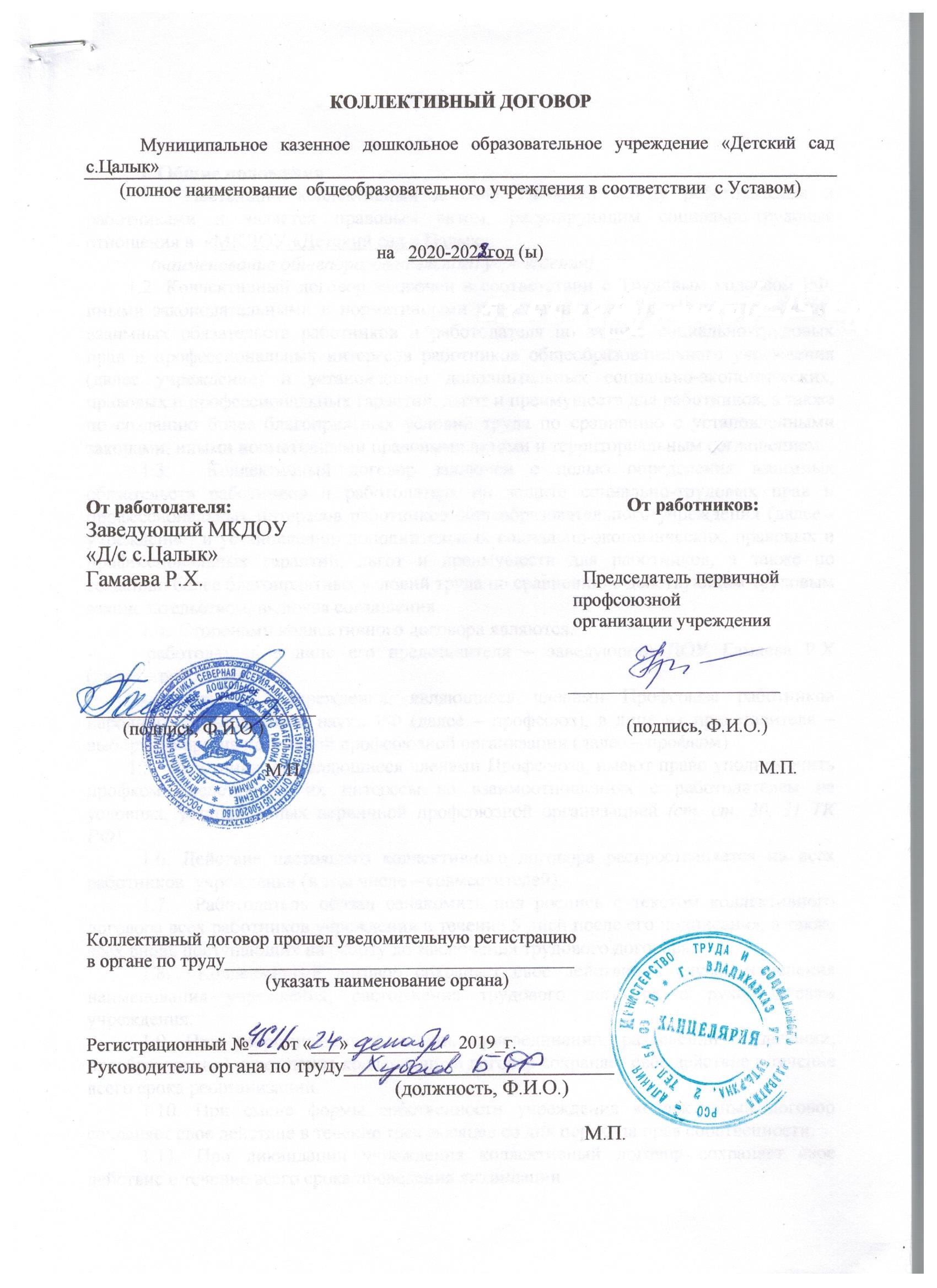  Общие положения1.1. Настоящий коллективный договор заключен между работодателем и работниками и является правовым актом, регулирующим социально-трудовые отношения в  «МКДОУ «Детский сад с.Цалык».             (наименование общеобразовательного учреждения)1.2. Коллективный договор заключен в соответствии с Трудовым кодексом РФ, иными законодательными и нормативными правовыми актами с целью определения взаимных обязательств работников и работодателя по защите социально-трудовых прав и профессиональных интересов работников общеобразовательного учреждения (далее учреждение) и установлению дополнительных социально-экономических, правовых и профессиональных гарантий, льгот и преимуществ для работников, а также по созданию более благоприятных условий труда по сравнению с установленными законами, иными нормативными правовыми актами и территориальным соглашением.Коллективный договор заключен с целью определения взаимных обязательств работников и работодателя по защите социально-трудовых прав и профессиональных интересов работников общеобразовательного учреждения (далее - учреждение) и установлению дополнительных социально-экономических, правовых и профессиональных гарантий, льгот и преимуществ для работников, а также по созданию более благоприятных условий труда по сравнению с действующим трудовым законодательством, включая соглашения. Сторонами коллективного договора являются: работодатель в лице его представителя – заведующий ДОУ Гамаева Р.Х                                                               (далее – работодатель);работники  учреждения, являющиеся членами Профсоюза работников народного образования и науки РФ (далее – профсоюз), в лице их представителя – выборного органа первичной профсоюзной организации (далее – профком).                                                                                                                  1.5.  Работники, не являющиеся членами Профсоюза, имеют право уполномочить профком представлять их интересы во взаимоотношениях с работодателем на условиях, установленных первичной профсоюзной организацией (ст. ст. 30, 31 ТК РФ).1.6. Действие настоящего коллективного договора распространяется на всех работников  учреждения (в том числе – совместителей);Работодатель обязан ознакомить под роспись с текстом коллективного договора всех работников учреждения в течение 5 дней после его подписания, а также  всех вновь поступающих на работу до заключения трудового договора.1.8.  Коллективный договор сохраняет свое действие в случае изменения наименования учреждения, расторжения трудового договора с руководителем учреждения.1.9. При реорганизации (слиянии, присоединении, разделении, выделении, преобразовании) учреждения коллективный договор сохраняет свое действие в течение всего срока реорганизации.1.10. При смене формы собственности учреждения коллективный договор сохраняет свое действие в течение трех месяцев со дня перехода прав собственности.1.11. При ликвидации учреждения коллективный договор сохраняет свое действие в течение всего срока проведения ликвидации.1.12. В течение срока действия коллективного договора стороны вправе вносить в него дополнения и изменения только на основе взаимной договоренности и в порядке, установленном ТК РФ.1.13. В течение срока действия коллективного договора ни одна из сторон не вправе прекратить в одностороннем порядке выполнение принятых на себя обязательств.1.14. Все спорные вопросы по толкованию и реализации положений настоящего коллективного договора решаются сторонами.  1.15. Настоящий договор вступает в силу с  14.01.2020 г.1.16 Стороны имеют право продлить действие коллективного договора на срок до трех лет.1.16. Перечень локальных нормативных актов, содержащих нормы трудового права, при принятии которых работодатель учитывает мнение профкома:1) Правила внутреннего трудового распорядка;2) положение об оплате труда работников;3) соглашение по охране труда;4) положение о КТС;5) перечень профессий и должностей работников, имеющих право на обеспечение специальной одеждой, обувью и другими средствами индивидуальной защиты, а также моющими и обезвреживающими средствами;6) положение о комиссии по социальному страхованию;7) перечень профессий и должностей работников, занятых на работах с вредными и (или) опасными условиями труда, для предоставления им ежегодного дополнительного оплачиваемого отпуска;8) перечень должностей работников с ненормированным рабочим днем для предоставления им ежегодного дополнительного оплачиваемого отпуска;9) положение о фонде стимулирующих доплат и надбавок;II. Заключение, изменение и прекращение трудового договора.2.1.  При приеме на работу требуется соблюдение следующих условий:	заключение трудового договора в письменной форме в двух экземплярах, каждый из которых подписывается сторонами (один экземпляр трудового договора передается работнику, другой хранится у работодателя, получение работником экземпляра трудового договора должно подтверждаться подписью работника на экземпляре трудового договора, хранящемся у работодателя);                             	издание приказа  (распоряжения), о приеме на работу, который объявляется работнику под расписку (в трехдневный срок со дня фактического начала работы);	до подписания трудового договора работодатель обязан ознакомить работника под роспись с правилами внутреннего трудового распорядка, иными локальными нормативными актами, непосредственно связанными с трудовой деятельностью работника, коллективным договором.                           При фактическом допущении работника к работе с ведома или по поручению работодателя трудовой договор, не оформленный в письменной форме, считается заключенным, а работодатель обязан оформить с ним трудовой договор в письменной форме не позднее трех рабочих дней со дня фактического допущения к работе.2.2. Трудовой договор с работниками образовательных учреждений заключается на неопределенный срок, за исключением случаев предусмотренных в ч.1 ст. 59 ТК РФ.2.3. При заключении трудового договора учитывается мнение профкома учреждения в отношении его вида (срочный или на неопределенный срок) в порядке, предусмотренном ст.372 ТК РФ:- с лицами, обучающимися по очной форме обучения;- с лицами, работающими в данной организации по совместительству;- с пенсионерами по возрасту;- с заместителями руководителей и главными бухгалтерами.2.4. Трудовые договоры, предлагаемые  для заключения работникам, поступающим на работу, предварительно направляются в профком.                                                                     	2.5. Профком имеет право обратиться в органы Федеральной инспекции труда по вопросу установления достаточности оснований для заключения трудового договора на определенный срок (ч.5, ст. 58 ТК РФ).	 2.6. При приеме на работу педагогических работников, имеющих действующую квалификационную категорию, испытание не устанавливается.	2.7. Руководитель ставит в известность профком о своем решении расторгнуть трудовой договор с работником до истечения срока испытания не менее чем за 3 календарных дня до предполагаемого увольнения.2.8. Руководитель, применяя право временного перевода на другую работу в случаях, предусмотренных  ч. 3 ст. 72.2., помимо перевода на работу, требующую более низкой квалификации, обязан заручиться письменным согласием работника, если режим временной работы предусматривает увеличение рабочего времени работника по сравнению с режимом, установленном по условиям трудового договора.2.9. При равной производительности труда и квалификации (наличием квалификационной категории по отношению к лицам без категории и  более высокого уровня категории к более низкому) преимущественное право на оставление на работе при сокращении численности или штата работников наряду с основаниями, установленными частью 2 статьи 179 ТК РФ имеют:работники, имеющие более длительный стаж работы в данном учреждении;работники, имеющие почетные звания, удостоенные ведомственными знаками отличия и Почетными грамотами;работники, применяющие инновационные методы работы;работники, совмещающие работу с обучением, если обучение (профессиональная подготовка, переподготовка, повышение квалификации) обусловлено заключением дополнительного договора между работником и работодателем, является условием трудового договора, или с данным работником заключен ученический договор;работники, которым до наступления права на получение пенсии (в том числе досрочной трудовой) осталось менее трех лет 2.10. Уведомление профкома в соответствии с ч.1 ст.82 ТК РФ должно содержать проекты приказов о сокращении численности или штатов, список сокращаемых должностей и работников, перечень вакансий, предполагаемые варианты трудоустройства.В случае массового высвобождения работников уведомление должно содержать социально-экономическое обоснование.III. Оплата и нормирование труда 3.1. Заработная плата выплачивается работникам  за текущий месяц не реже чем каждые полмесяца в денежной форме.  Днями выплаты заработной платы являются: 15 и 30 числа текущего месяца (указываются конкретные числа месяца, например, 15 и 30 числа  текущего месяца либо 16 число текущего месяца и первое число следующего месяца)При выплате заработной платы работнику вручается расчётный листок установленной формы   см. Приложение 7,  с указанием составных частей  заработной платы, причитающейся ему за соответствующий период,  размеров и оснований  произведенных удержаний, а также об общей денежной сумме, подлежащей выплате.3.2. Заработная плата исчисляется в соответствии с действующим законодательством и включает в себя:-   ставки заработной платы (должностные оклады) и  их повышение,  доплаты и надбавки компенсационного характера, в том числе за работу в условиях, отклоняющихся от нормальных (доплаты за работу во вредных и тяжелых условиях труда (Приложение №2,), за работу в ночное время и др.), -  доплаты  за выполнение дополнительных работ,  связанных с образовательным процессом и не входящих в круг основных обязанностей работника (см. в Приложении №3);-  выплаты стимулирующего характера  (см. в Приложении №4);-  премиальные выплаты.3.3. В случае задержки выплаты заработной платы на срок более 15 дней или выплаты заработной платы не в полном объёме, работник имеет право, приостановить работу на весь период до выплаты задержанной  суммы, известив об этом работодателя в письменной форме. При этом он не может быть подвергнут  дисциплинарному взысканию (ст. 4 ТК РФ).3.4. Работодатель обязан возместить работнику,  вынужденно приостановившему работу в связи с задержкой выплаты заработной платы на срок более 15 дней, не полученный им средний заработок за весь период её задержки, включая период приостановления им исполнения трудовых обязанностей.3.5. При нарушении установленного срока выплаты заработной платы, оплаты отпуска, выплат при увольнении и других выплат, причитающихся работнику, в том числе в случае приостановки работы, ему причитается денежная компенсация в размере 1% ставки рефинансирования Центрального Банка РФ от невыплаченных в срок сумм за каждый день задержки, начиная со следующего дня после установленного срока выплаты по день фактического расчета включительно.3.6.  Изменение оплаты труда  производится:при  увеличении  стажа  педагогической работы,  стажа работы по специальности - со дня достижения соответствующего стажа,  если  документы находятся в учреждении, или со дня представления документа о стаже,  дающем право на повышение размера ставки  (оклада) заработной платы;при получении образования или восстановлении документов об  образовании - со дня представления соответствующего документа;при присвоении квалификационной категории -  со  дня  вынесения решения аттестационной комиссией;при присвоении почетного звания - со дня присвоения; 3.7. Штатное расписание учреждения формируется, с учетом  установленной предельной наполняемости классов (групп) в строгом соответствии с типовыми положениями, утвержденными постановлениями Правительства РФ. За превышение количества обучающихся, воспитанников в классе, группе устанавливается соответствующая доплата, как это предусмотрено при расширении зоны обслуживания или увеличении объема выполняемой работы. 3.8. Молодым специалистам, приступившим к работе в образовательных учреждениях, выплачивается единовременное пособие в размере ____ рублей (сумму целесообразно указать в МРОТ).        3.9.  Работникам, награжденным отраслевыми нагрудным знаком «Почетный работник общего образования РФ» выплачивается ежемесячная поощрительная надбавка в размере 10% ставки заработной платы (должностного оклада);Работникам, награжденным отраслевыми нагрудными знаками:          «Отличник просвещения»,          «Отличник народного образования»,выплачивается ежемесячная поощрительная надбавка в размере 5% ставки заработной платы (должностного оклада). (Данные выплаты производятся,  если предусмотрены в отраслевом районном (городском) соглашении либо из средств образовательного учреждения на основании  Приказа  Министерства образования и науки РФ от 6 октября . N 84 «О знаках отличия в сфере образования и науки»)3.10. Рабочий день работников (в образовательных учреждениях с круглосуточным  пребыванием обучающихся, воспитанников, в которых чередуется воспитательная и учебная деятельность в пределах установленной нормы часов (школы-интернаты, детские дома, интернаты при образовательных учреждениях)) может быть разделен на  части  с  перерывом  более 2 часов подряд, только с учетом мнения выборного профсоюзного органа.При работе в таком режиме работнику устанавливается доплата в размере 30% заработной платы (ст. 105 ТК РФ, п. 3.3. Положения об особенностях режима рабочего времени и времени отдыха педагогических работников и других работников образовательных учреждений, утвержденного Приказом Минобрнауки РФ от 27.03.2006 г. № 69).3.11. При предоставлении отпуска педагогическим работникам, осуществляющим функции классных руководителей,  исчисление среднего заработка для его оплаты должно осуществляться с учетом выплаченного им вознаграждения за классное руководство в рамках ПНПО (Письмо Мин. Финансов РФ от 08.06.07 №12-02-03/2507 «О выплате отпускных педагогическим работникам образовательных учреждений субъектов РФ и муниципальных образований»).Выплата вознаграждения за классное руководство педагогическим работникам образовательных учреждений также производится в каникулярный период, не совпадающий с их отпуском (Письмо Мин. Финансов РФ от 08.06.07 №12-02-03/2507 «О выплате отпускных педагогическим работникам образовательных учреждений субъектов РФ и муниципальных образований»).3.12. Оплата труда работников, занятых на тяжелых работах, работах с вредными и (или) опасными и иными неблагоприятными условиями труда, производится в повышенном размере по сравнению с тарифными ставками (окладами), установленными для различных видов работ с нормальными условиями труда, но не ниже размеров, установленных Перечнями работ с опасными, вредными и тяжелыми условиями  труда, на которых устанавливаются доплаты до 12%, утвержденными приказом Гособразования СССР от 20.08.90 № 579, или аналогичным Перечнем, утвержденным приказом Министерства науки, высшей школы и технической политики РФ от 07.10.1992 № 611, в соответствии с которыми всем работникам независимо от наименования их должностей устанавливаются доплаты, если их работа осуществляется в условиях, предусмотренных этими  Перечнями.Конкретный размер данной доплаты устанавливается в каждом отдельном случае по результатам аттестации рабочего места с учетом фактической занятости работника в неблагоприятных условиях. Перечень работ с неблагоприятными условиями труда  в Приложении №3.До проведения в установленном порядке аттестации рабочих мест работнику, выполняющему работу, включенную в указанные Перечни, работодатель осуществляет оплату труда в повышенном на 12%  размере по сравнению с тарифными ставками (окладами), установленными для различных видов работ с нормальными условиями труда.3.13. Компетенцию образовательного учреждения по установлению работникам выплат стимулирующего характера реализовывать через следующие пункты коллективного договора. 3.13.1. На установление выплаты стимулирующего характера руководителю образовательного учреждения определять  _______ процент(ов) из общего объёма стимулирующих выплат образовательного учреждения (в соответствии с Положением об установлении выплат стимулирующего характера руководителям муниципальных образовательных учреждений _____________________ района).  Конкретная величина этой выплаты определяется в соответствии с Положением об установлении  выплат стимулирующего характера, утвержденным приказом начальника Управления образованием (или в соответствии с наименованием должности) по согласованию с РК (ГК) Профсоюза. 3.13.2. На установление выплат стимулирующего характера заместителям руководителя определять   ______ процент(ов)  из общего объёма стимулирующих выплат образовательного учреждения. (в соответствии с Приложением №4) Конкретная величина определяется в соответствии с Положением об установлении выплат стимулирующего характера, утвержденным приказом руководителем образовательного учреждения с учетом мнения представительного органа работников.3.13.3. На установление выплат стимулирующего характера работникам образовательного учреждения определять _______ процент(ов)  из общего объёма выплат стимулирующего характера образовательного учреждения. Конкретная величина определяется в соответствии с Положением об установлении работникам  выплат стимулирующего характера, утвержденным приказом руководителя образовательного учреждения по согласованию с представительным органом работников, в соответствии с Перечнем критериев, утвержденным Управляющим Советом образовательного учреждения.3.14. Экономия средств фонда оплаты труда направляется на премирование, оказание материальной помощи работникам, что фиксируется в локальных нормативных актах (положениях) учреждения.3.15. Время приостановки работником работы в связи с проведением капитального ремонта оплачивается как время простоя по вине работодателя в размере двух третей средней заработной платы работника.3.16. В период отмены учебных занятий (образовательного процесса) для обучающихся (воспитанников) по санитарно-эпидемиологическим, климатическим и другим основаниям, являющимся рабочим временем педагогических и других работников учреждения, за ними сохраняется заработная плата в установленном порядке.IV. Рабочее время и время отдыха4.1.  Педагогическим работникам в каникулярное время, не совпадающее с очередным отпуском, по соглашению сторон трудового договора может быть установлен суммированный учет рабочего времени с учетным периодом в одну неделю.4.2.  Работникам с ненормированным рабочим днем устанавливается дополнительный отпуск. Перечень работников с ненормированным рабочим днем и продолжительность дополнительного отпуска см. в Приложении №5.4.3.  Работникам предоставляется дополнительный отпуск с сохранением заработной платы  в следующих случаях (ч.2 ст.116 ТК РФ):при рождении ребенка в семье (мужу) -  2 дня; в связи с переездом на новое место жительства – 2 дня; для проводов детей в армию - 1 день; бракосочетание работника - 3 дня, бракосочетание детей работника - 2 дня;в связи со смертью близких родственников - 3дня; при отсутствии в течение учебного года  дней нетрудоспособности - 3 дня;председателю первичной профсоюзной организации за общественную работу - 10 дней;4.4. Сверхурочные работы производятся в исключительных случаях  только при наличии приказа руководителя (лица, уполномоченного руководителем) и письменного согласия работника, а также с учетом дополнительных условий, установленных в отношении отдельных категорий работников, и ограничений, установленных статьей 99 ТК РФ. Привлечение работников к сверхурочной работе в остальных случаях помимо их письменного согласия допускается с учетом мнения выборного профсоюзного органа.В исключительных случаях сверхурочные работы могут производиться с ведома или по поручению представителей работодателя и наличия письменного согласия работника. При этом приказ о привлечении работника к сверхурочной работе должен быть издан не позднее трех рабочих дней, со дня фактического выполнения сверхурочной работы.Оплата труда при этом производится в полуторном и двойном размере по правилам статьи 152 ТК РФ.4.5. Педагогические работники образовательных учреждений имеют право на длительный отпуск сроком до 1 года не реже чем через каждые 10 лет непрерывной преподавательской работы в соответствии с ч. 4 п. 5 ст. 55 Закона РФ «Об образовании».4.6. Учебная нагрузка на новый учебный год работникам, ведущим преподавательскую работу помимо основной работы, (заместителям руководителя, руководителю и т. д.)  устанавливается руководителем учреждения по  согласованию с профкомом, при условии, если учителя, для которых данное образовательное учреждение является местом основной работы, обеспечены преподавательской работной по своей специальности в объеме,  не менее чем на ставку заработной платы.4.7. При установлении учителям, для которых данное учреждение является местом основной работы,  учебной нагрузки  на  новый   учебный год, как правило, сохраняется ее объем и преемственность преподавания предметов в классах.  Объем учебной нагрузки, установленный учителям в начале учебного года,  не может быть уменьшен  по инициативе администрации в текущем учебном году, а также при установлении ее на следующий учебный год,  за исключением случаев, указанных  в  п. 4.8 настоящего раздела.   Объем учебной  нагрузки учителей больше или меньше нормы часов за ставку заработной платы устанавливается только с их письменного согласия.Руководитель должен ознакомить педагогических работников с предполагаемой учебной нагрузкой на новый учебный год в письменном виде до их ухода в очередной отпуск.4.8. Уменьшение или увеличение учебной нагрузки учителя в течение учебного года по сравнению с учебной нагрузкой, оговоренной в трудовом договоре  или приказе руководителя учреждения, возможны только:а) по взаимному согласию сторон;б) по инициативе работодателя в случаях:    - уменьшения количества часов по учебным планам и программам, сокращения количества классов (групп) (п. 66 Типового положения об общеобразовательном учреждении);    - восстановления (по решению суда) на работе учителя, ранее выполнявшего эту учебную нагрузку;    - возвращения на работу женщины, прервавшей отпуск по уходу за ребенком до достижения им возраста трех лет, или после окончания этого отпуска.В указанных в подпункте «б» случаях для изменения учебной нагрузки по инициативе работодателя согласие работника не требуется.4.9. Учебная нагрузка педагогическим работникам, находящимся к началу учебного года в отпуске по уходу за ребенком до достижения им возраста трех лет либо ином отпуске, устанавливается при распределении ее на очередной учебный год на общих основаниях, а затем передается для выполнения другим учителям на период нахождения указанных работников в соответствующих отпусках.4.10. Дежурство педагогических работников по учреждению на основании Положения о дежурстве и в соответствии с графиками дежурств должно начинаться не ранее чем за 20 минут до начала занятий и продолжаться не более 20 минут после их окончания.4.11. Привлечение педагогических работников в каникулярный период, не совпадающий с их ежегодным оплачиваемым отпуском, к работе в оздоровительные лагеря и другие оздоровительные образовательные учреждения, находящиеся в другой местности, а также в качестве руководителей длительных (без возвращения в тот же день) походов, экспедиций, экскурсий, путешествий в другую местность может иметь место только с согласия работников. V. Социальные гарантии, льготы и компенсации5. Стороны договорились, что работодатель:5.1. Ходатайствует перед органом местного самоуправления о предоставлении жилья нуждающимся работникам и выделении ссуд на его приобретение (строительство).5.2. Обеспечивает бесплатно работников пользованием библиотечными фондами и учреждениями культуры в образовательных целях.5.3. Выплачивает педагогическим работникам, в том числе руководящим работникам, деятельность которых связана с образовательным процессом, денежную компенсацию на книгоиздательскую продукцию и периодические издания в размере _______ рублей ежемесячно.5.4. В соответствии с законом РФ от 01.04.96г. № 27-ФЗ «Об индивидуальном (персонифицированном) учете в системе государственного пенсионного страхования»- своевременно перечисляет страховые взносы в Пенсионный фонд РФ в размере, определенном законодательством;- в установленный срок предоставляет органам Пенсионного фонда достоверные сведения о застрахованных лицах;- получает в органах Пенсионного фонда страховые свидетельства государственного пенсионного страхования, а также дубликаты указанных страховых свидетельств и выдает под роспись работающим застрахованным лицам;- передает бесплатно каждому работающему застрахованному лицу копии сведений, предоставленных в орган Пенсионного фонда для включения их в индивидуальный лицевой счет.   5.5. При проведении аттестации педагогических и руководящих работников государственных и муниципальных образовательных учреждений соблюдаются следующие условия:   5.5.1. Оплата труда педагогических и руководящих работников образовательных учреждений, установленная по ставке заработной платы (должностному окладу) в соответствии с  присвоенной квалификационной категорией, действует с момента принятия решения аттестационной комиссией до окончания пятого учебного года, не считая того, в котором данное решение принято.   5.5.2. В случае выхода на работу по истечении срока действия квалификационной категории, соответствующая ей оплата труда по ставке заработной платы (должностному окладу), может сохраняться не более чем на один учебный год после:окончания длительного периода временной нетрудоспособности;отпуска по беременности и родам или отпуска по уходу за ребенком до 3-х лет;окончания командировки на работу по специальности за рубежом:окончания длительного отпуска до 1 года в соответствии с пунктом 5, статьи 55 Закона РФ «Об образовании»;возобновления педагогической деятельности, прерванной  в связи с уходом на пенсию по любым основаниям,  ликвидацией образовательного учреждения, сокращения численности или штата;иных периодов, препятствующих реализации права работников на аттестацию (решение о продлении в этом случае принимает  руководитель образовательного учреждения по согласованию с профкомом).	5.5.3. Аттестация педагогических работников с целью подтверждения соответствия занимаемой должности, имеющих почетные звания: "Народный учитель", "Заслуженный учитель", "Заслуженный преподаватель" СССР и союзных республик, входивших в состав СССР, "Заслуженный учитель Российской Федерации", "Народный учитель Российской Федерации", "Заслуженный работник образования Республики Северная Осетия-Алания";имеющих следующие отраслевые награды:«Отличник просвещения»«Отличник народного образования» «Почетный работник общего образования РФ»полученные после 13.01.99 года производится, без проведения экспертизы их профессиональной подготовленности.VI. Охрана труда и здоровья6.1.  Для реализации права работников на здоровые и безопасные условия труда, внедрение современных средств безопасности труда, предупреждающих производственный травматизм и возникновение профессиональных заболеваний заключено Соглашение по охране труда (Приложение № 6). 6.2. Руководитель обеспечивает проведение в учреждении аттестации рабочих мест с последующей сертификацией в сроки, установленные с учетом мнения  профкома.6.3. Руководитель обеспечивает  обучение по охране труда и проверку знаний требований охраны труда работников учреждения в соответствии с Законодательством РФ.6.4. Руководитель организует проверку знаний работников учреждения по охране труда на начало учебного года.6.5. Руководитель обеспечивает наличие нормативных и справочных материалов по охране труда, правил, инструкций, журналов инструктажа и других обязательных материалов.6.6. Руководитель обеспечивает обязательное социальное страхование всех работников от несчастных случаев на производстве и профессиональных заболеваний.6.7. В случае отказа работника от работы при возникновении опасности для его жизни и здоровья вследствие  невыполнения  нормативных требований по охране труда, ему предоставляется другая работа на время устранения такой опасности,  либо производится оплата возникшего по этой причине простоя в размере среднего заработка.6.8. Руководитель оказывает содействие техническим инспекторам труда Профсоюза работников народного образования и науки РФ, членам комиссий по охране труда, уполномоченным (доверенным лицам) по охране труда в проведении контроля за состоянием охраны труда в учреждении. 6.9. Руководитель обеспечивает прохождение бесплатных обязательных предварительных и периодических медицинских осмотров (обследований) работников, а также внеочередных медицинских осмотров (обследований) работников по их просьбам в соответствии с медицинским заключением с сохранением за ними места работы (должности) и среднего заработка.6.10.  Руководитель обеспечивает доставку работников, заболевших на рабочем месте, в медицинскую организацию в случае необходимости оказания им неотложной медицинской помощи.6.11. Руководитель обеспечивает транспорт для проведения диспансерного обследования работников в районной больнице.6.12. Руководитель гарантирует наличие оборудованной комнаты для отдыха работников.6.13. Руководитель один раз в полгода информирует работников о расходовании средств социального страхования на оплату пособий, больничных листов, лечение и отдых.6.14. Руководитель обеспечивает установленный санитарными нормами тепловой режим  в помещениях.VII. Гарантии профсоюзной деятельности7.1. Руководитель обеспечивает ежемесячное  перечисление на счет профсоюзной организации членских профсоюзных взносов из заработной платы работников, являющихся членами профсоюза, одновременно с выдачей заработной платы. 7.2. В случае если работник, не состоящий в профсоюзе, уполномочил профком представлять его интересы во взаимоотношениях с работодателем (ст. ст. 30, 31 ТК РФ), руководитель обеспечивает по письменному заявлению работника ежемесячное перечисление на счет профкома денежных средств из заработной платы работника в размере 1 процента (ч.6 ст.377 ТК РФ). 7.3.  Взаимодействие руководителя  с профкомом осуществляется посредством:учета мнения профкома, (порядок установлен статьей 372 ТК РФ);учета мотивированного мнения профкома, (порядок установлен  статьей 373 ТК РФ);согласования, представляющего собой принятие решения руководителем учреждения только после проведения взаимных консультаций, в результате которых решением профкома выражено и доведено до сведения всех работников учреждения его официальное мнение. В случае если мнение профкома не совпадает с предполагаемым решением руководителя, вопрос выносится на общее собрание, решение которого, принятое большинством голосов является окончательным и обязательным для сторон;согласия, отсутствие которого при принятии решения руководителем квалифицирует действия последнего как грубое нарушение трудовых обязанностей.7.4. С учетом мнения профкома производится:- установление системы оплаты труда;составление трудовых договоров с работниками, поступающими на работу;принятие Правил внутреннего трудового распорядка;составление графиков сменности (ст. 103 ТК РФ); установление сроков выплаты заработной платы работникам;привлечение к сверхурочным работам (за изъятием оснований, предусмотренных ст.99 ТК РФ;установление режима работы с разделением рабочего дня на части с перерывом 2 и  часа (в образовательных учреждениях с круглосуточным  пребыванием обучающихся, воспитанников, в которых чередуется воспитательная и учебная деятельность в пределах установленной нормы часов (школы-интернаты, детские дома, интернаты при образовательных учреждениях));привлечение к работе в выходные и нерабочие праздничные дни (за изъятием оснований, предусмотренных ст. 113 ТК РФ);установление очередности предоставления отпусков (ст. 123 ТК РФ);принятие решения о временном введении режима неполного рабочего времени при угрозе массовых увольнений и его отмены (ст. 180 ТК РФ);утверждение формы расчетного листка (ст. 136 ТК РФ);определение форм профессиональной подготовки, переподготовки и повышения квалификации работников, перечень необходимых профессий и специальностей (ст. 196 ТК РФ);утверждение должностных обязанностей работников;определение сроков проведения аттестации рабочих мест;изменение существенных условий труда.                                                                                                                         7.5. С учетом мотивированного мнения профкома производится расторжение трудового договора с работниками, являющимися членами профсоюза, по следующим основаниям:сокращение численности или штата работников организации;несоответствие работника занимаемой должности или выполняемой работе вследствие недостаточной квалификации, подтвержденной результатами аттестации;  неоднократное неисполнение работником без уважительных причин трудовых обязанностей, если он имеет дисциплинарное взыскание;однократное грубое нарушение работником трудовых обязанностей в виде: прогула (отсутствия на рабочем месте без уважительных причин в течение всего рабочего дня (смены) независимо от его (её) продолжительности, а также в случае отсутствия на рабочем месте без уважительных причин более четырех часов подряд в течение рабочего дня (смены)); нарушения работником требований по охране труда, установленного комиссией по охране труда или уполномоченным по охране труда, если это нарушение повлекло за собой тяжкие последствия (несчастный случай на производстве, авария, катастрофа),  либо заведомо создавало реальную угрозу наступления таких последствий; совершение виновных действий работником, непосредственно обслуживающим денежные или товарные ценности, если эти действия дают основание для утраты доверия к нему со стороны работодателя; совершение работником, выполняющим воспитательные функции, аморального проступка, несовместимого с продолжением данной работы;повторное в течение одного года грубое нарушение педагогическим работником устава образовательного учреждения;применение, в том числе однократное,  педагогическим работником методов воспитания, связанных с физическим и (или) психическим насилием над личностью обучающегося, воспитанника;7.6. По согласованию с профкомом производится:установление перечня должностей работников с ненормированным рабочим днем (ст.101 ТК РФ); утверждение Правил внутреннего трудового распорядка (ст. 190 ТК РФ);установление размеров повышенной заработной платы за вредные и (или) опасные и иные особые условия труда (ст. 147 ТК РФ); размеры повышения заработной платы в ночное время (ст. 154 ТК РФ);распределение учебной нагрузки;         -  утверждение расписания  занятий;установление, изменение размеров и снятие всех видов надбавок, доплат, а также  выплат стимулирующего характера; распределение премиальных выплат и использование фонда экономии заработной платы; принятие Положений о дополнительных отпусках;сохранение оплаты труда работника по ставке заработной платы после истечения срока действия квалификационной категории в случаях объективной невозможности своевременно реализовать свое право на аттестацию.                                                                                      7.7. С согласия профкома производится:применение дисциплинарного взыскания в виде замечания и выговора в отношении работников, являющихся членами профкома; временный перевод на другую работу в случаях, предусмотренных  ч. 3 ст. 72.2., являющихся членами профкома.   7.8. С согласия вышестоящего выборного профсоюзного органа производится увольнение членов профкома в период осуществления своих полномочий и в течение 2-х лет после его окончания по основаниям:сокращение численности или штата работников организации (п.2 ст.81 ТК РФ);несоответствие работника занимаемой должности или выполняемой работе вследствие недостаточной квалификации, подтвержденной результатами аттестации;  неоднократное неисполнение работником без уважительных причин трудовых обязанностей, если он имеет дисциплинарное взыскание;        7.9. Члены профсоюзных комитетов освобождаются от работы для участия в  профсоюзной учебе, в качестве   делегатов на съезды, конференции, созываемые профсоюзом,  в  работе пленумов, президиумов с сохранением среднего заработка (ч.3 ст. 374 ТК РФ).        7.10. Члены профкома включаются в состав комиссий учреждения по тарификации, аттестации педагогических работников, аттестации рабочих мест, охране труда, социальному страхованию.             7.12. Оплата труда председателя профкома производится за счет средств работодателя в следующих размерах ________________________ ( ч.7 ст.377 ТК РФ).                                                                                                                     VIII. Обязательства профкома8. Профком обязуется:8.1. Представлять и защищать права и интересы членов профсоюза по социально-трудовым вопросам в соответствии с ТК РФ и Федеральным законом «О профессиональных союзах, их правах и гарантиях деятельности».Представлять во взаимоотношениях с работодателем интересы работников, не являющихся членами профсоюза, в случае, если они уполномочили профком представлять их интересы и перечисляют ежемесячно денежные средства из заработной платы на счет первичной профсоюзной организации, в размере, установленном данной первичной профсоюзной организацией.8.2. Осуществлять контроль за соблюдением работодателем и его представителями трудового законодательства и иных нормативных правовых актов, содержащих нормы трудового права.8.3. Осуществлять контроль за правильностью расходования фонда заработной платы,  фонда стимулирующих доплат и надбавок, фонда экономии заработной платы.8.4. Осуществлять контроль за правильностью ведения и хранения трудовых книжек работников, за своевременностью внесения в них записей, в т. ч. при присвоении квалификационных категорий по результатам аттестации работников.8.5. Совместно с работодателем и работниками разрабатывать меры по защите персональных данных работников (ст. 86 ТК РФ).8.6. Направлять учредителю учреждения заявление о нарушении руководителем учреждения, его заместителями законов и иных нормативных актов о труде, условий коллективного договора, соглашения с требованием о применении мер дисциплинарного взыскания вплоть до увольнения (ст. 195 ТК РФ).8.7. Представлять и защищать трудовые права членов профсоюза в комиссии по трудовым спорам и суде.8.8. Осуществлять совместно с комиссией по социальному страхованию контроль за своевременным назначением и выплатой работникам пособий по обязательному социальному страхованию.8.9. Участвовать совместно с районным комитетом Профсоюза  в работе комиссии по социальному страхованию, по летнему оздоровлению детей работников учреждения.8.10. Совместно с комиссией по социальному страхованию вести учет нуждающихся в санаторно-курортном лечении.8.11. Осуществлять общественный контроль за своевременным и полным перечислением страховых платежей в фонд обязательного медицинского страхования.8.12. Осуществлять контроль за правильностью и своевременностью предоставления работникам отпусков и их оплаты.8.13. Участвовать в работе комиссий учреждения по тарификации, аттестации педагогических работников, аттестации рабочих мест, охране труда и других.8.14. Осуществлять контроль за соблюдением порядка проведения аттестации педагогических работников учреждения.8.15. Совместно с работодателем обеспечивать регистрацию работников в системе персонифицированного учета в системе государственного пенсионного страхования. Контролировать своевременность представления работодателем в пенсионные органы достоверных сведений о заработке и страховых взносах работников.8.16. Оказывать материальную помощь членам профсоюза в случаях, определенных  Положением об оказании материальной помощи.8.17. Осуществлять культурно-массовую и физкультурно-оздоровительную работу в учреждении.IХ. Контроль за выполнением коллективного договора. Ответственность сторон.9.    Стороны договорились, что:9.1. Совместно разрабатывают план мероприятий по выполнению настоящего коллективного договора.9.2. Осуществлять контроль за реализацией плана мероприятий по выполнению коллективного договора и его положений и отчитываются о результатах контроля на общем собрании работников раз в год.9.3  Стороны совместно осуществляют анализ выполнения коллективного договора. Ежегодно не позднее ___20 января___ анализ его выполнения, предложения по совершенствованию работы по коллективно-договорному регулированию социально-трудовых отношений с работниками направляются в орган управления образованием и выборный орган вышестоящей профсоюзной организации.9.4. Рассматривают в 10-дневный срок все возникающие в период действия коллективного договора разногласия и конфликты, связанные с его выполнением.9.5. Соблюдают установленный законодательством порядок разрешения индивидуальных и коллективных трудовых споров, используют все возможности для устранения причин, которые могут повлечь возникновение конфликтов, с целью предупреждения использования работниками крайней меры их разрешения - забастовки.9.6.  В соответствии с действующим законодательством стороны несут ответственность за уклонение от участия в переговорах, нарушение или невыполнение обязательств, принятых в соответствии с коллективным договором, другие противоправные действия (бездействия).9.7. Настоящий коллективный договор действует в течение трех лет со дня подписания.9.8. Переговоры по заключению нового коллективного договора будут начаты за 3 месяца до окончания срока действия данного договора.                                                                                                              Приложение №1Правила внутреннего трудового распорядкаобщеобразовательного учреждения.1. Общие положения о действии Правил.2. Порядок приема на работу, перевода и увольнения.3. Основные обязанности работника.4. Основные обязанности работодателя.5. Режим работы организации. Рабочее время работников.6. Ответственность за нарушение трудовой дисциплины.Общие положения о действии Правил.1. Правила внутреннего трудового распорядка (далее – Правила) - локальный нормативный акт, регламентирующий в соответствии с Трудовым Кодексом РФ (далее – ТК) и иными федеральными законами порядок приема и увольнения работников, основные права, обязанности и ответственность сторон трудового договора, режим работы, время отдыха, применяемые к работникам меры поощрения и взыскания, а также иные вопросы регулирования трудовых отношений в учреждении (вместо «учреждении» вписать точное наименование учреждения в соответствии с его Уставом; далее использовать это наименование).2. Работодатель обязан в соответствии с ТК, законами, иными нормативными правовыми актами, коллективным договором, соглашениями, локальными нормативными актами, содержащими нормы трудового права, трудовым договором создавать условия, необходимые для соблюдения работниками дисциплины труда.3. Работодатель – учреждение, вступившее в трудовые отношения с работником. Права и обязанности работодателя осуществляет руководитель организации (указать наименование должности в соответствии со штатным расписанием организации). Далее «работодатель» - руководитель организации. 4. Дисциплина труда - обязательное для всех работников подчинение правилам поведения, определенным в соответствии с ТК , иными законами, коллективным договором, отраслевым территориальным соглашением, трудовым договором, локальными нормативными актами организации.5. Дисциплина в учреждении поддерживается на основе уважения человеческого достоинства обучающихся (воспитанников) и работников. Применение методов физического и психического воздействия по отношению к обучающимся (воспитанникам) не допускается.6. Правила обязательны для всех работников, заключивших трудовой договор с работодателем (в том числе и внешних совместителей) и руководителя организации.7. Правила соблюдаются на всей территории организации, включая отдельно расположенные структурные подразделения.8. Правила доводятся до сведения каждого работника, состоящего или вступающего в трудовые отношения с работодателем в обязательном порядке.         9. Правила утверждены ____ (дата) с учетом мнения профсоюзного комитета учреждения (Протокол заседания ПК №___ от_________).2. Порядок приема на работу, перевода и увольнения.        10. Перед заключением трудового договора лицо, поступающее на работу в учреждение, обязано предъявить работодателю:паспорт или иной документ, удостоверяющий личность (иной – документ, удостоверяющий личность, выданный органами внутренних дел);трудовую книжку (кроме случаев, когда работник поступает на работу по совместительству или впервые);страховое свидетельство государственного пенсионного страхования;военный билет (временное удостоверение), удостоверение граждан, подлежащих призыву на военную службу;документ об образовании (при поступлении на работу на педагогические должности: концертмейстера, учителя-логопеда, учителя-дефектолога, логопеда, педагога-психолога предъявляются требования к профилю полученной специальности);медицинское заключение по результатам предварительного медицинского освидетельствования. 11. Прием на работу оформляется приказом работодателя, изданным на основании заключенного трудового договора, составленного в письменной форме в двух экземплярах, каждый из которых подписывается работодателем и работником.    Приказ объявляется работнику под роспись в 3-дневный срок со дня фактического начала работы. По требованию работника работодатель обязан выдать ему надлежаще заверенную копию указанного приказа (распоряжения).   Фактическое допущение работника к работе с ведома или по поручению работодателя считается заключением трудового договора независимо от того, был ли он оформлен надлежащим образом. 12. Руководящие работники, специалисты и учебно-вспомогательный персонал принимаются на должности, наименование которых соответствует штатному расписанию.13. Обязательными условиями для включения в трудовой договор являются:место работы (с указанием структурного подразделения);трудовая функция (работа в (по) должности (наименование должностей руководящих,  педагогических работников и учебно-вспомогательного персонала должно соответствовать наименованию, приведенному в Разделе «Квалификационные характеристики должностей работников образования» Единого квалификационного справочника должностей руководителей, специалистов и служащих, утверждённого Приказом Минздравсоцразвития России от 14 августа 2009 года № 593) по специальности (указывается в необходимых случаях, например, если должность – учитель, то специальность  -  математика, физика, русский язык, литература, биология и т.д., или специализация  – начальные классы, коррекционные классы, классы выравнивания, классы углубленного изучения, гимназические, лицейские классы;  если должность – воспитатель, то специализация – группа продленного дня, ясельная группа, логопедическая группа и т.д.), квалификационная категория (указать наличие квалификационной категории и дату ее присвоения в соответствии с аттестационным листом);дата начала работы, а также срок его действия и обстоятельства (причины), послужившие основанием для заключения срочного трудового договора;объем учебной нагрузки (для учителей);характеристики условий труда, компенсации и льготы за работу с вредными и (или) опасными условиями труда;режим труда и отдыха (в части, отличающейся от настоящих Правил);условия оплаты труда (размер тарифной ставки или должностного оклада, доплаты, надбавки, иные выплаты);виды и условия социального страхования, непосредственно связанные с трудовой деятельностью       Данные обязательные условия трудового договора могут быть изменены только по соглашению сторон и в письменной форме.  14. Трудовой договор с работником заключается на неопределенный срок.              Срочный трудовой договор может заключаться по инициативе работодателя в следующих случаях:для замены временно отсутствующего работника, за которым в соответствии с законодательством сохраняется место работы;для выполнения заведомо определенной работы, в том числе в случаях, когда ее окончание не может быть определено конкретной датой;для выполнения  временных (до двух месяцев) работ;при заключении договора с лицами, направленными органами службы занятости населения на работы временного характера и общественные работы.  В иных случаях срочный договор заключается с учетом мнения выборного профсоюзного органа. 15. По инициативе работодателя при заключении трудового договора может быть обусловлено испытание.  Испытание не устанавливается:беременным женщинам и лицам, имеющим детей в возрасте до полутора лет;лицам, не достигшим возраста 18 лет;лицам, окончившим имеющие государственную аккредитацию образовательные учреждения среднего и высшего профессионального образования и впервые поступающим на работу по полученной специальности;лицам, приглашенным на работу в порядке перевода от другого работодателя по согласованию между работодателями;лицам, имеющим действующую квалификационную категорию. 16. При приеме на работу работодатель обязан под роспись ознакомить работника с настоящими Правилами внутреннего трудового распорядка, действующим  коллективным договором и иными локальными нормативными актами, непосредственно связанными с трудовой деятельностью работника.  17. Изменение обязательных условий трудового договора по инициативе работодателя допускается в связи с изменениями организационных или технологических условий труда (изменение числа классов-комплектов, групп или количества обучающихся (воспитанников), изменение количества часов работы по учебному плану, проведение эксперимента, изменение сменности работы учреждения, а также изменение образовательных программ и т.д.) при продолжении работником работы без изменения его трудовой функции (работы по определенной специальности, квалификации или должности).   Подобное изменение допускается только на новый учебный год. В течение учебного  года изменение обязательных условий трудового договора допускается только в исключительных случаях, обусловленных обстоятельствами, не зависящими от воли сторон.  О введении изменений обязательных условий трудового договора работник должен быть уведомлен работодателем в письменной форме не позднее, чем за 2 месяца.  Если работник не согласен с продолжением работы в новых условиях, то работодатель обязан в письменной форме предложить ему иную имеющуюся в учреждении работу, соответствующую его квалификации и состоянию здоровья, а при отсутствии такой работы – вакантную нижестоящую должность или нижеоплачиваемую работу, которую работник может выполнять с учетом его квалификации и состояния здоровья. 18. Работодатель имеет право переводить работника на срок до 1 месяца в течение календарного года на работу, не обусловленную трудовым договором.  Такой перевод допускается:для предотвращения катастрофы, производственной аварии или устранения последствий катастрофы, аварии или стихийного бедствия; для предотвращения несчастных случаев;для предотвращения простоя – временной приостановки работы по причинам экономического, технологического, технического или организационного характера;для предотвращения уничтожения или порчи имущества.Работник может быть переведен на работу, требующую более низкой квалификации, только с его письменного согласия.   Размер оплаты труда при временном переводе не может быть ниже среднего заработка по работе, обусловленной трудовым договором.  Часть работы, выполняемой в порядке временного перевода, произведенная сверх продолжительности, соответствующей трудовому договору, оплачивается как сверхурочная. 19. При смене собственника имущества, изменении подведомственности (подчиненности) организации, а равно при ее реорганизации (слиянии, присоединении, разделении, выделении, преобразовании) трудовые отношения с согласия работника продолжаются. 20. Прекращение трудового договора по инициативе работодателя производится только по основаниям, предусмотренным Трудовым Кодексом РФ. 21. Работник имеет право расторгнуть трудовой договор, предупредив об этом работодателя в письменной форме за две недели. 22. До истечения срока предупреждения об увольнении работник имеет право в любое время отозвать свое заявление. Увольнение не производится, за исключением случая, когда на освобождаемое место в письменной форме приглашен работник, которому в соответствии с ТК РФ не может быть отказано в заключение трудового договора (перевод).  Работодатель обязан расторгнуть трудовой договор в срок, указанный работником, в случаях, когда заявление об увольнении обусловлено невозможностью продолжения им работы (зачисление в образовательное учреждение, переезд на другое место жительства, выход на пенсию и т.п.), а также в случаях установленного нарушения работодателем норм трудового права.  По истечении срока предупреждения об увольнении работник имеет право прекратить работу. 23. Срочный трудовой договор расторгается с истечением срока его действия, о чем работник должен быть предупрежден в письменной форме не менее чем за три дня до увольнения.  24. Увольнение членов профсоюза по инициативе работодателя в связи: - с сокращением численности или штата  работников;- несоответствием работника занимаемой должности или выполняемой работе   вследствие недостаточной квалификации, подтвержденной результатами аттестации;- с неоднократным неисполнением работником без уважительных причин трудовых обязанностей, если он имеет дисциплинарное взыскание,производится с учетом мотивированного мнения профсоюзного комитета. 25. В день прекращения трудового договора работодатель обязан выдать работнику трудовую книжку и произвести с ним расчет в соответствии со ст. 140 ТК РФ. По письменному  заявлению работника работодатель также обязан выдать ему заверенные надлежащим образом копии документов, связанные с работой. 3. Основные обязанности работника. Работники, состоящие в трудовых отношениях с образовательным учреждением на основании заключенных трудовых договоров,  обязаны: 26. Неукоснительно подчиняться требованиям Устава образовательного учреждения, настоящих Правил. 27. Точно и в полной мере выполнять свои должностные обязанности, руководствоваться утвержденными должностными инструкциями, обусловленными тарифно-квалификационными характеристиками и утвержденными в образовательном учреждении. 28. Исполнять приказы и распоряжения работодателя (его заместителя или официально уполномоченного представителя работодателя), изданные в пределах его компетенции и в установленной законодательством форме. 29. Строго следовать требованиям и обеспечивать выполнение правил и норм по технике безопасности и охране труда, производственной санитарии, гигиены и противопожарной безопасности. 30. Проходить периодические медицинские обследования за счет средств работодателя. 31. Педагогические работники должны  иметь соответствующий образовательный ценз. 32. Бережно относиться к имуществу работодателя и других работников, соблюдать установленный порядок хранения материальных ценностей и документов. 33. Незамедлительно сообщать работодателю (его заместителям или лицам, его заменяющим) о возникновении ситуации, представляющей угрозу жизни и здоровью людей, сохранности имущества работодателя. 4. Основные обязанности работодателя.        34. Предоставить работникам, состоящим в трудовых отношениях с учреждением,  работу, обусловленную трудовым договором. 35. Обеспечить работникам условия труда, соответствующие требованиям охраны и гигиены труда, техники безопасности. 36. Создавать условия, необходимые для соблюдения работниками дисциплины труда. 37. Обеспечить работников помещением, оборудованием, инструментами,  материалами и документацией, необходимыми для исполнения ими своих обязанностей. 38. Обеспечить порядок сохранности имущества учреждения, работников, учащихся (воспитанников). 39. Выплачивать причитающуюся работникам заработную плату, выплаты социального характера  в полном размере, в сроки, установленные согласно ТК РФ коллективным договором. 40. Осуществлять обязательное социальное страхование работников в соответствии с требованиями действующего законодательства. 41. Возмещать вред, причиненный работникам в связи с исполнением ими трудовых обязанностей, а также компенсировать моральный вред в порядке и на условиях, установленных действующим законодательством, коллективным договором.41.1. Обеспечить проведение за счет средств учредителя предварительные и периодические медицинские осмотры работников.41.2 . Производить оплату командировочных расходов при направлении работника для повышения квалификации с  отрывом от работы в другую местность. 5. Режим работы учреждения. Рабочее время работников. 42. В учреждении установлена шестидневная рабочая неделя с одним выходным днем – воскресенье (варианты: пятидневная рабочая неделя с двумя выходными днями – суббота, воскресенье; рабочая неделя с предоставлением выходных дней по скользящему графику). 43. Время ежедневного начала работы учреждения – 08 часов 00 минут, время окончания работы учреждения – 18 часов 00 минут.Учебный год в учреждении начинается 1 сентября.  Продолжительность учебного года на первой, второй и третьей ступенях общего образования составляет не менее 34 недель без учета государственной (итоговой) аттестации, в первом классе - 33 недели (продолжительность учебного года по ступеням образования должна быть указана точно).        45. Продолжительность каникул в течение учебного года составляет не менее 30 календарных дней, летом - не менее 8 недель. Для обучающихся в первом классе устанавливаются в течение года дополнительные недельные каникулы (продолжительность летних каникул должна быть указана точно).        46. Рабочее время работников определяется настоящими Правилами, учебным расписанием, годовым календарным учебным графиком (по согласованию с органами местного самоуправления), графиком сменности (приложение № ___), утверждаемыми работодателем по согласованию с профсоюзным комитетом учреждения, условиями трудового договора.  Перерывы для отдыха и питания педагогических работников устанавливаются во время отдыха и питания  обучающихся, в том числе  в течение перерывов между занятиями (перемен).               Время для отдыха и питания для других работников устанавливается:с ___ до ___;с ___ до ___;и т.д.(Продолжительность времени для питания должно быть до 2 часов и не менее 30 минут. Этот период в рабочее время не включается). 47. Для руководящих работников, работников из числа административно-хозяйственного, учебно-вспомогательного и обслуживающего персонала учреждения (за исключением женщин, работающих в сельской местности) установлена нормальная продолжительность рабочего времени 40 часов в неделю.   Для женщин, заключивших трудовой договор с образовательным учреждением, расположенным в сельской местности, установлена сокращенная продолжительность рабочего времени 36 часов в неделю (если иными законодательными актами не предусмотрена меньшая продолжительность).  48. Для педагогических работников учреждения установлена сокращенная продолжительность рабочего времени - не более 36 часов в неделю за ставку заработной платы.               Конкретная продолжительность рабочего времени педагогических работников устанавливается с учетом норм часов педагогической работы, установленных за ставку заработной платы, объемов учебной нагрузки. 49. Объем учебной нагрузки (педагогической работы) педагогическим работникам устанавливается работодателем исходя из количества часов по учебному плану, программам, обеспеченности кадрами, других конкретных условий в данном учреждении по согласованию с профсоюзным комитетом учреждения. Верхний  предел учебной нагрузки не установлен. 50. Учебная нагрузка на новый учебный год учителей и других работников, ведущих преподавательскую работу помимо основной работы,  устанавливается руководителем учреждения с учетом мнения (по  согласованию) профкома до окончания учебного года и ухода работников в отпуск.              Руководитель учреждения обязан ознакомить педагогических работников с их учебной нагрузкой на новый учебный год до ухода в очередной отпуск. 51. При установлении учителям, для которых данное учреждение является местом основной работы,  учебной нагрузки  на  новый   учебный год, как правило, сохраняется ее объем и преемственность преподавания предметов в классах.  Объем учебной нагрузки, установленный учителям в начале учебного года,  не может быть уменьшен  по инициативе администрации в текущем учебном году,  а также при установлении ее на следующий учебный год,  за исключением случаев  уменьшения количества часов по учебным планам и программам, сокращения количества классов. 52. В зависимости от количества часов,  предусмотренных учебным  планом,  учебная  нагрузка  учителей  может быть разной в первом и втором учебных полугодиях. 53. Объем учебной  нагрузки учителей больше или меньше нормы часов за ставку заработной платы устанавливается только с их письменного согласия. 54. Преподавательская работа лицам, выполняющим ее помимо основной работы в том же учреждении, а также педагогическим работникам других образовательных учреждений и работникам предприятий,  учреждений и организаций (включая работников органов управления образованием и учебно-методических  кабинетов, центров) предоставляется только в том случае,  если учителя,  для которых данное образовательное учреждение является местом основной работы,  обеспечены  преподавательской  работой в объеме не менее чем на 1 ставку заработной платы (за исключением случаев, когда учебная нагрузка в объеме менее чем на 1 ставку заработной платы, установлена в соответствии с трудовым  договором). 55. Учебная нагрузка учителям,  находящимся в отпуске по уходу за ребенком до исполнения им возраста трех лет,  устанавливается  на  общих основаниях и передается на этот период для выполнения другими учителями. 56. Учебная нагрузка на выходные и нерабочие праздничные дни не планируется.   57. Уменьшение или увеличение учебной нагрузки учителя в течение учебного года по сравнению с учебной нагрузкой, оговоренной в трудовом договоре  или приказе руководителя учреждения, возможны только:а) по взаимному согласию сторон;б) по инициативе работодателя в случаях уменьшения количества часов по учебным планам и программам, сокращения количества классов (групп).  В указанных в подпункте «б» случаях для изменения учебной нагрузки по инициативе работодателя согласие работника не требуется. 58. Учителям, по возможности, предусматривается один свободный день в неделю для методической работы и повышения квалификации. 59. Составление расписания уроков осуществляется с учетом действующих санитарных правил и норм, обеспечения педагогической целесообразности, а также рационального использования рабочего времени учителя.  60. Часы, свободные от проведения занятий, участия во внеурочных мероприятиях, предусмотренных планом учреждения (заседания педагогического совета, родительские собрания и т.п.), учитель вправе использовать по своему усмотрению. 61. Работа в выходные и нерабочие праздничные дни запрещена. Привлечение работников учреждения к работе в выходные и нерабочие праздничные дни, а также к дежурству, допускается только в случаях, предусмотренных законодательством, с их письменного согласия по письменному распоряжению работодателя.              Оплата производится в повышенном размере, либо, по желанию работника ему может быть предоставлен другой день отдыха. 62. Время осенних, зимних и весенних каникул, а также время летних каникул, не совпадающее с очередным отпуском, является рабочим временем педагогических и других работников учреждения.     В эти периоды педагогические работники привлекаются работодателем к педагогической и организационной работе в пределах времени, не превышающего их учебной нагрузки до начала каникул. График работы в каникулярный период утверждается приказом руководителя. 63. В каникулярное время учебно-вспомогательный и обслуживающий персонал привлекается к выполнению хозяйственных работ, не требующих специальных знаний (мелкий ремонт, работа на территории, охрана учреждения и др.), в пределах установленного им рабочего времени. 64. Привлечение работников учреждения к выполнению работы, не предусмотренной Уставом учреждения, настоящими Правилами, должностными обязанностями, не допускается, за исключением работы, выполняемой в условиях чрезвычайных обстоятельств. 65. Очередность предоставления оплачиваемых отпусков определяется ежегодно в соответствии с графиком отпусков, утверждаемым работодателем с учетом мнения (по согласованию) профкома не позднее, чем за две недели до наступления календарного года.     О времени начала отпуска работник должен быть извещен не позднее, чем за две недели до его начала. 66. Продление, перенесение, разделение и отзыв из отпуска производится с согласия работника в случаях, предусмотренных  законодательством.  При наличии финансовых возможностей, а также возможности обеспечения работой работодатель имеет право по просьбе работника часть его отпуска, превышающую 28 календарных дней, заменить денежной компенсацией в соответствующем размере. 67. Работникам с ненормированным рабочим днем предоставляется ежегодный дополнительный оплачиваемый отпуск в соответствии с Приложением № 5. 68. Педагогические работники не реже чем через каждые 10 лет непрерывной преподавательской работы получают право на длительный отпуск сроком до одного года. 6. Ответственность за нарушение трудовой дисциплины. 69. Нарушение трудовой дисциплины (совершение дисциплинарного проступка) – виновные действия работника, результатом которых явилось неисполнение  или ненадлежащее исполнение возложенных на него трудовых обязанностей, установленных:                  - Уставом образовательного учреждения                   - трудовым договором,                  - настоящими Правилами,                  - приказами и письменными распоряжениями руководителя (уполномоченных руководителем лиц), изданными в соответствии с действующим законодательством. 70. Работодатель имеет право на применение следующих дисциплинарных взысканий:замечание;выговор;увольнение по основаниям, предусмотренным п.п. 5-8, 11 ст. 81;увольнение педагогических работников по основаниям, предусмотренным п.п. 1, 2 ст.336 ТК РФ. 71. Применение работодателем дисциплинарного взыскания в виде увольнения по п.5 ст.81 ТК РФ к работнику, являющемуся членом Профсоюза, допускается только с учетом мотивированного мнения выборного профсоюзного органа. 72. Дисциплинарное расследование нарушений педагогическим работником образовательного учреждения норм профессионального поведения и (или) устава данного образовательного учреждения может быть проведено только по поступившей на него жалобе, поданной в письменной форме. Копия жалобы должна быть передана данному педагогическому работнику. 73. До применения дисциплинарного взыскания, работодатель обязан затребовать от работника, совершившего дисциплинарный проступок, объяснение в письменной форме. В случае отказа работника предоставить объяснение составляется соответствующий акт.              Отказ работника дать объяснение не является препятствием для применения дисциплинарного взыскания. 74. Дисциплинарное взыскание применяется не позднее одного месяца со дня обнаружения проступка, не считая времени болезни работника, пребывания его в отпуске, а также времени, необходимого на учет мнения выборного профсоюзного органа. 75. Дисциплинарное взыскание не может быть применено позднее шести месяцев со дня совершения проступка, а по результатам ревизии, проверки финансово - хозяйственной деятельности или аудиторской проверки - позднее двух лет со дня его совершения. В указанные сроки не включается время производства по уголовному делу. 76. За каждый дисциплинарный проступок может быть применено только одно дисциплинарное взыскание. 77. Приказ (распоряжение) работодателя о применении дисциплинарного взыскания объявляется работнику под расписку в течение трех рабочих дней со дня его издания. В случае отказа работника подписать указанный приказ (распоряжение) составляется соответствующий акт. 78. Дисциплинарное взыскание может быть обжаловано работником в государственные инспекции труда или органы по рассмотрению индивидуальных трудовых споров. 79. Если в течение года со дня применения дисциплинарного взыскания работник не будет подвергнут новому дисциплинарному взысканию, то он считается не имеющим дисциплинарного взыскания. 80. Работодатель до истечения года со дня применения дисциплинарного взыскания имеет право снять его с работника по собственной инициативе, просьбе самого работника, ходатайству его непосредственного руководителя или выборного профсоюзного органа. 81. В течение срока действия дисциплинарного взыскания к работнику не применяются меры поощрения (в том числе премирование).      Приложение № 2ПЕРЕЧЕНЬработ с неблагоприятными условиями труда, работа в которыхпредусматривает повышенный до 12% уровень ставок заработной платы.Работа в учреждениях, предназначенных для лечения детей с поражением центральной нервной системы, нарушением опорно-двигательного аппарата, ожоговыми и спинальными болезнями.Очистка, обмывка подвижного состава, изделий, деталей и узлов от грязи, ржавчины, окалины, старой краски и т.д. вручную механизированным и механическим способом.Обслуживание теплосетевых бойлерных установок в котельных.Работы, связанные с чисткой выгребных ям, мусорных ящиков и канализационных колодцев, проведением их дезинфекции.Вывоз мусора и нечистот.Стирка, сушка и глажение спецодежды.Работа у горячих плит, электро-жаровых шкафов, кондитерских и паромасляных печей и других аппаратов для жарения и выпечки.Погрузочно-разгрузочные работы, производимые вручную.Работы, связанные с разделкой, обрезкой мяса, рыбы, резкой и чисткой лука, опалкой птицы.Работы, связанные с мойкой посуды, тары и технологического оборудования вручную с применением кислот, щелочей и других химических веществ.Работы по стирке белья вручную с использованием моющих и дезинфицирующих средств.Работы, производимые по уходу за детьми при отсутствии водопровода, канализации, по организации режима питания при отсутствии средств малой механизации.Все виды работ, выполняемые в учебно-воспитательных учреждениях при переводе их на особый санитарно-эпидемиологический режим работы.Работы по хлорированию воды, с приготовлением дезинфицирующих растворов, а также с применением их.Работы с использованием химических реактивов, а также с их хранением (складированием).Обслуживание котельных установок, работающих на угле и мазуте, канализационных колодцев и сетей.Работа за дисплеями ЭВМ.Работа на деревообрабатывающих станках.Обеспечение и проведение занятий в закрытых плавательных бассейнахКонтроль за безопасным производством работ, предусмотренных настоящим Перечнем.Уборка помещений, где ведутся работы, предусмотренные настоящим Перечнем.                                                                                                                         Приложение №3ПОЛОЖЕНИЕоб установлении доплат за выполнение дополнительных работ, связанных с образовательным процессом и не входящих в круг основных обязанностей педагогических работников.В соответствии с Положением об оплате труда работников муниципальных образовательных учреждений Правобережного  района (города) предусматриваются средства в размере 15 процентов фонда оплаты труда педагогических работников на установление доплат за выполнение дополнительных работ, связанных с образовательным процессом и не входящих в круг основных обязанностей педагогических работников.Настоящим Положением устанавливается порядок и размер доплат за выполнение дополнительных работ, связанных с образовательным процессом и не входящих в круг основных обязанностей педагогических  работников.Дополнительные работы, выполняемые работниками образовательных учреждений, по своему содержанию и характеру могут быть непосредственно связаны с образовательным процессом:классное руководство    1-4 классов                                                            ______;классное руководство    5-11 классов                                                          ______;проверка тетрадей и письменных работ   в 1-4 классах                            ______;проверка тетрадей и письменных работ   в 5-11 классах                   - по русскому языку и литературе                                ______;- по математике                                                               ______;- по иностранному языку, черчению и др.                   ______;заведование учебными кабинетами (лабораториями)                               ______;заведование учебно- опытными участками (теплицами, парниковыми хозяйствами и т.п.)                                                                                                                                ______;руководство  методическими,  цикловыми,  предметными  комиссиями  в учреждениях среднего профессионального образования,  методическими объединениями в общеобразовательных учебных заведениях                                                             ______;исполнение обязанностей мастера учебных  мастерских-  заведование учебными мастерскими                         ______;-  заведование комбинированными мастерскими        ______;консультации и дополнительные занятия с обучающимися                     ______;консультирование, рецензирование рефератов и др. творческих работ  ______;подготовка учащихся, участвующих в ЕГЭ                                                ______;подготовка учащихся к олимпиадам, конференциям, смотрам                ______;подготовка к урокам и другим видам учебных занятий                            ______;изготовление и переработка дидактического материала и инструктивно -  методических пособий                                                                                            ______;проведение внеклассной работы по физическому воспитанию                ______;организация общественно-полезного производительного труда              ______;за проведение профориентации                                                                    ______;за работу с родителями                                                                                  ______;руководство учебно-консультационными пунктами                                  ______;руководство интернатами при школе                                                           ______,либо иметь предназначение вспомогательного характера:ведение работы с библиотечным фондом школьных учебников              ______;ведение библиотечной работы ( при отсутствии должности библиотекаря) ___;организация питания учащихся (детей, воспитанников)                           ______;организацию проезда обучающихся к месту учёбы и обратно                 ______;Предложенный перечень имеет рекомендательный характер и допускает его расширение с точки зрения интересов учреждения.                                                                                                                                    Приложение №4ПОЛОЖЕНИЕоб установлении выплаты стимулирующего характера.Учреждению предусматриваются средства в размере от 1 до 10 процентов фонда оплаты труда данного учреждения на установление выплат стимулирующего характера.	Учреждение самостоятельно определяет виды, условия, размеры и порядок выплат стимулирующего характера. Перечень оснований для выплат стимулирующего характера  работникам утверждается Управляющим Советом образовательного учреждения и является основанием для Положения об установлении выплат стимулирующего характера.На установление выплат стимулирующего характера руководителю образовательного учреждения определить  _______ процент(ов) из общего объёма стимулирующих выплат образовательного учреждения (в соответствии с Положением об установлении выплат стимулирующего характера руководителям муниципальных образовательных учреждений ________ района (города)).  Конкретная величина этой выплаты определяется в соответствии с Положением об установлении  выплат стимулирующего характера, утвержденным приказом начальника Управления образованием (или в соответствии с наименованием должности) по согласованию с РК (ГК) Профсоюза.  На установление выплат стимулирующего характера заместителям руководителя определить   ______ процент(ов)  из общего объёма стимулирующих выплат образовательного учреждения.  На установление выплат стимулирующего характера работникам образовательного учреждения определять _______ процент(ов)  из общего объёма стимулирующих выплат образовательного учреждения. (Указывается процент от общего объёма стимулирующих выплат образовательного учреждения) Установление выплат стимулирующего характера производится с учетом показателей результатов труда, утверждаемых локальными нормативными актами учреждения с учетом мнения представительного органа работников или коллективным договором, а также в  соответствии с Перечнем, утвержденным Управляющим Советом образовательного учреждения..Выплаты  рекомендуется устанавливать:за высокую результативность работы;за успешное выполнение наиболее сложных работ;за напряженный, интенсивный труд,с раскрытием характера конкретной проделанной работы в приказе (например, «За успешную подготовку к открытому уроку», «За напряженную работу в связи с подменой отсутствующего коллеги», «За высокие результаты в работе, выраженные в успешной подготовке класса к контрольной работе (экзамену)» и т.п.).                                                                                                                       Приложение №5ПЕРЕЧЕНЬдолжностей работников, которымустанавливается ненормированный рабочий день.Руководитель (директор, начальник, заведующий)                                           ___ дн.Заместитель руководителя, старший мастер                                                       __ дн.Руководитель структурного подразделения                                                       ___  дн.Главный специалист (главный бухгалтер, главный инженер и т.д.)               ___ дн.Методист, инструктор-методист (включая старшего)                                        ___ дн.Бухгалтер, бухгалтер-ревизор, кассир, старший кассир, счетовод                   ___ дн.Старший вожатый                                                                                                  ___ дн.Шеф – повар                                                                                                            ___ дн.                                                                                                                    Приложение №6Соглашение по охране труда٭٭- примерный вид                                                                                                                                     Приложение №7Примерный образец.                                       Расчетный листок за ___________________                                                                                                                   Приложение №8ПЕРЕЧЕНЬдолжностей и работ, замещаемых или выполняемых работниками, с которыми организацией могут заключаться письменные договоры о полной материальной ответственности за не обеспечение сохранностиценностей, переданных им для хранения,   иобработки, продажи (отпуска), перевозки или применения в процессе производства.(в ред. Постановления Министерства труда и социального развитияРоссийской Федерации от 31 декабря 2002 г. N 85)Кассиры, контролеры, кассиры-контролеры (в том числе старшие), а также другие работники, выполняющие обязанности кассиров (контролеров).Заведующие хозяйством и коменданты зданий, осуществляющие получение, заготовку, хранение, учет, выдачу, транспортировку материальных ценностей, а также иные работники, выполняющие аналогичные функции.Агенты по заготовке и / или снабжению, экспедиторы по перевозке и другие работники, осуществляющие получение, заготовку, хранение, учет, выдачу, транспортировку материальных ценностей; Лаборанты, методисты кафедр, деканатов, заведующие секторами библиотек.Работы по приему от населения всех видов платежей и выплате денег не через кассу.Работы:  по приему на хранение, обработке, хранению, отпуску материальных ценностей на  пищеблоках, хранилищах, кладовых и гардеробах; по выдаче (приему) материальных ценностей лицам, находящимся в  гостиницах, общежитиях, детских организациях, спортивно-оздоровительных и туристских организациях, в образовательных организациях. Работы по приему и обработке для доставки (сопровождения) груза, багажа, почтовых отправлений и других материальных и денежных ценностей, их доставке (сопровождению), выдаче (сдаче).Работы по выращиванию, откорму, содержанию и разведению сельскохозяйственных и других животных. №Содержание мероприятия, работСтоимость (руб.)Сроки выполненияОтветственный за выполнение1Опрессовка отопительной системы1000июнь 200_Ф.И.О.2Замена светильников в группах (классах)20000август 200_Ф.И.О.3Текущий ремонт (штукатурно-малярные работы)90000август Ф.И.О.4Капитальный ремонт кабинета №18000июнь 200_Ф.И.О.5Ремонт мебели (перетяжка стульев, ремонт столов)5000 август Ф.И.О.6Утепление кабинетов и групповых комнат2600октябрьФ.И.О.7Оборудование медицинского кабинета для проведения физиопроцедур8800июль 200_Ф.И.О.8Приобретение медикаментов3000февраль 200_Ф.И.О.9Замена окон в кабинетах №№21000июль 200_Ф.И.О.10Приобретение огнетушителей в комнаты №№12000сентябрь 200_Ф.И.О.Ф.И.О. сотрудника:                            наименование учрежденияФ.И.О. сотрудника:                            наименование учрежденияДолжность:                Табельный номер:                              Табельный номер:                              Оклад:                    Система оплаты:                               Система оплаты:                               Стандартные вычеты
за месяц:         Операция    ПериодСуммаВидПериодСуммаОперация    ПериодСумма1. Начислено                                  1. Начислено                                  1. Начислено                                  2. УдержаноОплата по окладу       НДФЛ       ПовышениеПроф. взносы      Надбавка за выслугу летДоплата за  вр. условия трудаДоплата кл. рук -во...        Проверка тетрадейЗаведование кабинетомПрочие надбавки (ШМО и т.п.)Отпуск      (очередной)Стимулирующая  выплата       Всего начислено                         Всего начислено                         Всего удержано     Всего удержано     Всего выплачено                  Всего выплачено                  